Application form for ContiPay Payment GatewayYou are required to fill in the form below and attach the following documents:Application letter on Company letterheadCR 14CR 6Memorandum of AssociationTax Clearance3 months Bank statement (current and stamped)Certified Directors’ National ID/ PassportDirectors’ proof of residence (not more than 3 months)The form is to be stamped with company stamp and submitted to info@contipay.co.zwAll inquiries concerning this form to be sent to info@contipay.co.zw Registered Company Name			Company Registration Number	                                         Type of Business (Private Ltd, Public, Charitable organisation)	Trading Name(s)			Website Address (URL)						(for integration)Registered Business Address	                               	 Billing Address 	(if different from business address)			What is the nature of the business		           (e.g. Retail, Fast foods)  Please provide brief description 				of the business clearly indicating 			the nature and type of the productsand services sold.Name 			Title	Phone Number		Email			Name 		Title                                                                                 Phone NumberEmailAccount Name						Bank Name 										Account Number					Branch	Minimum Remittance thresholdSettlement Cycle (Min 24Hrs)Account Name						Bank Name 										Account Number					Branch	Minimum Remittance threshold Settlement Cycle (Min 24Hrs)Full Name						ID/ Passport Number 										Title									Phone NumberEmail									I certify that I am authorised to provide all the information in this document and that I believe it to be true to the best of my knowledge.Date:……………………………….Authorised Signatory:……………………… Action 					Date 				ByReceivedApproved				Released for system integration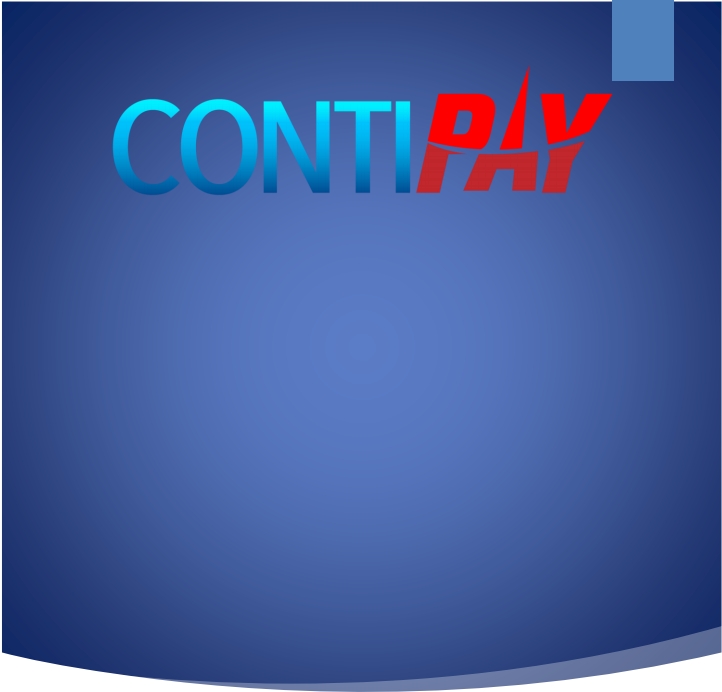 